10.11.Тема: Творчество Н.Г. Кондратковской.Д/з1.Внимательно изучите творчество Н. Г. Кондратковской.2.Выполните конспект биографии. Прочтите стихотворения.3.Найдите в интернете стихотворение Н. Г. Кондратковской «Партизанская быль», ответьте письменно мне  на вопрос: «Героям, каких лет военных событий, посвящено это стихотворение?» Ответы на почту olga.sabirova.62@mail.ru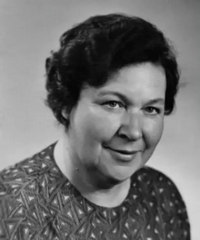 Кондратковская Нина Георгиевна16 ноября 1913 - 9 января 1991Кондратковская Нина Георгиевна — российская поэтесса, журналистка и педагог. Член Союза писателей и Союза журналистов СССР, Заслуженный работник культуры РСФСР, автор десяти книг. Педагог с сорокалетним стажем и руководитель литобъединения г. Магнитогорска на протяжении более четверти века. Поэзия Кондратковской была многогранной. Неустанно борясь за грамотность и чистоту поэтической речи, Кондратковская отнюдь не была ханжой.Н. Г. Кондратковская родилась 16 ноября 1913 года далеко от Магнитки, в древнем украинском городе Лубны (тогда Полтавской губернии).Учиться начала в деревне Чудновцы, где много лет работала учительницей ее бабушка — очень талантливый и образованный человек. Бабушка была дворянкой, в молодости окончила институт благородных девиц, писала стихи и прозу на русском и украинском языках. Под стать ей была дочь, мать Нины Георгиевны, — актриса, художник-декоратор, учительница. Бабушка, мама, их друзья оказали на девочку большое влияние. В 1925 году семья переехала в Курган. После досрочного окончания школы-десятилетки Нина учительствовала в глухой курганской деревне: «Двухкомплектная школа, четыре класса, 32 ученика. С утра хотелось работать, после обеда — больше всего спать и есть. Питалась школьными завтраками, редко, когда перепадало что посытнее. Я тогда думала, что есть и спать буду хотеть всегда...». Потом было окончание (тоже досрочное) Тюменского пединститута. 1933-1934 учебный год проработала в селе Макушино (теперь город в Курганской области). Там Нина Георгиевна написала свой первый очерк. Там же познакомилась с Борисом Ручьевым и Михаилом Люгариным, заехавшими в село из Магнитки. Нина «не усидела» в деревне, уехала в Магнитку. Училась в вечернем институте, преподавала в школе, стала членом литературной бригады. Нина Георгиевна получила музыкальное образование и с 1939 года до ухода на пенсию работала в музыкальном училище. Преподавала литературу, эстетику и другие предметы. Ее уроки очень любили ученики. В годы войны Нине Георгиевне пришлось совмещать преподавательскую работу и работу в газете «Магнитогорский металл». В 1942 году ее стихи «Учителю-воину» и «Твои письма» были напечатаны в «Учительской газете». Они вызвали такой поток писем с фронта и из глубокого тыла, что Нина Георгиевна сразу стала известным поэтом.Горная речушка.Легкий пар накинул на ущельеРано утром шапку-невидимку.Опушил черемушник метельюГорную речушку-нелюдимку,Громкую, в кремнистых перекатах,Чистую, с размытою породой…На корягах, мшистых и рогатых,Обвисает ил мокробородый.Жадно овцы хлюпают губами,Вздрагивают мокрые коленки.Унести с собою бы на память,Да не на холсте и киноленте,Не в стихах, а всю, как есть, картинкуВ свежих красках, в горьких ароматах,С этой горной речкой-невидимкой,С этим говорком на перекатах…ДушицаЕсли жизнь тебя выноситНа далекие пути,Ты сперва у горных сосенВ день погожий погостиИ душицы хоть немногоСобери да насуши.И возьми ее в дорогу,Будто память для души.Про нее молва недаромПотекла из рода в род,Что сродни кудесным чарамЭто зелье-приворот.На заре лиловый цветикСолнце держит на весуИ земные соки цедитСквозь медовую росу.Ты сложи, как строки песен,Эти стебли в чемодан,Увези к далеким весям,К незнакомым городам.А тоска заворошитсяПо земле твоей родной,Положи травы-душицыВ белый чайник заварной.И, соседей угощая,Грустью им не докучай,Золотым уральским чаемУтоли свою печаль.Было горе — нету горя,И, как будто наяву,Залетишь высоко в горы,В разливную синеву,Где тропинки убегаютВ голубые пихтачи,Где звенят — не умолкаютСемиструнные ключи,Где выстукивает сказкуКаждый дятел на стволе,И все души — нараспашку,И все яства — на столе.